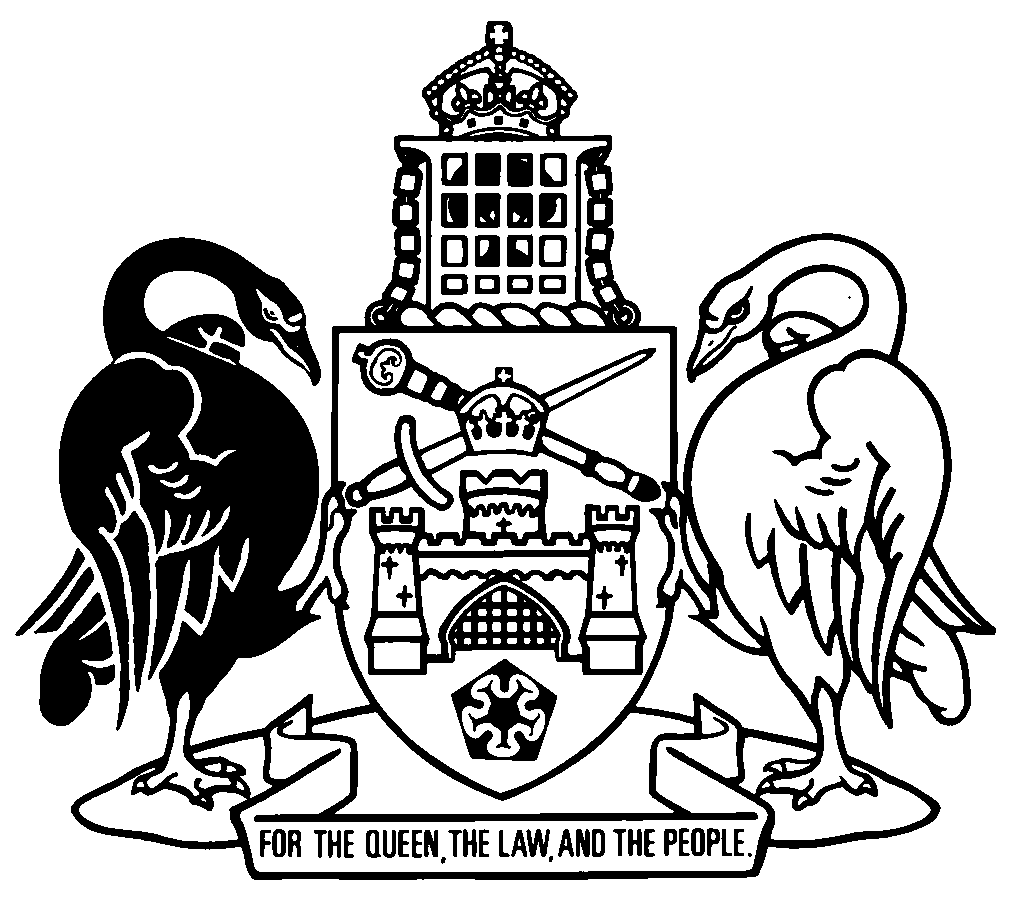 Australian Capital TerritoryWorkers Compensation Regulation 2002    SL2002-20made under theWorkers Compensation Act 1951Republication No 39Effective:  25 November 2021 – 31 March 2022Republication date: 25 November 2021Last amendment made by SL2021-29About this republicationThe republished lawThis is a republication of the Workers Compensation Regulation 2002, made under the Workers Compensation Act 1951 (including any amendment made under the Legislation Act 2001, part 11.3 (Editorial changes)) as in force on 25 November 2021.  It also includes any commencement, amendment, repeal or expiry affecting this republished law to 25 November 2021.  The legislation history and amendment history of the republished law are set out in endnotes 3 and 4. Kinds of republicationsThe Parliamentary Counsel’s Office prepares 2 kinds of republications of ACT laws (see the ACT legislation register at www.legislation.act.gov.au):authorised republications to which the Legislation Act 2001 appliesunauthorised republications.The status of this republication appears on the bottom of each page.Editorial changesThe Legislation Act 2001, part 11.3 authorises the Parliamentary Counsel to make editorial amendments and other changes of a formal nature when preparing a law for republication.  Editorial changes do not change the effect of the law, but have effect as if they had been made by an Act commencing on the republication date (see Legislation Act 2001, s 115 and s 117).  The changes are made if the Parliamentary Counsel considers they are desirable to bring the law into line, or more closely into line, with current legislative drafting practice.  This republication includes amendments made under part 11.3 (see endnote 1).Uncommenced provisions and amendmentsIf a provision of the republished law has not commenced, the symbol  U  appears immediately before the provision heading.  Any uncommenced amendments that affect this republished law are accessible on the ACT legislation register (www.legislation.act.gov.au). For more information, see the home page for this law on the register.ModificationsIf a provision of the republished law is affected by a current modification, the symbol  M  appears immediately before the provision heading.  The text of the modifying provision appears in the endnotes.  For the legal status of modifications, see the Legislation Act 2001, section 95.PenaltiesAt the republication date, the value of a penalty unit for an offence against this law is $160 for an individual and $810 for a corporation (see Legislation Act 2001, s 133).Australian Capital TerritoryWorkers Compensation Regulation 2002made under theWorkers Compensation Act 1951Contents	PagePart 1	Preliminary	2	1	Name of regulation	2	2	Offences against regulation—application of Criminal Code etc	2Part 2	Interpretation generally	3	3	Dictionary	3	4	Notes	3	4A	Regular contractors and casuals—Act, s 11 (2) (c)	3	5	Approval of medical guidelines	4	6	Meaning of clinically relevant research	5	7	Approval of clinically relevant research	5	8	Meaning of evidence-based methodology	6	8A	Calculation of total wages—Act, s 7A, def total wages	6Part 3	Medical assessments	7Division 3.1	How medical assessments must be done	7	8B	Doctor that may provide medical certificate for imminently fatal asbestos-related disease—Act, s 116 (2) (a)	7	9	Using evidence-based methodology	7Division 3.2	Medical specialists	9	10	Assessment by medical specialist—request by other than nominated treating doctor	9	11	Specialist’s report about assessment	10	12	Medical specialist as new nominated treating doctor	11Part 4	Medical referees	12	13	Consultation about appointment of medical referees	12	14	Medical referee to review medical evidence etc	12	15	Medical referee’s report	12Part 5	Rehabilitation providers	14	16	Minister may approve rehabilitation providers	14	17	Procedure for approval of rehabilitation provider	14Part 6	Conciliation	15Division 6.1	Appointment and functions of conciliators	15	36	Appointment of conciliators	15	37	Function of conciliators	15Division 6.2	Conciliations	16	38	When must conciliation be held?	16	39	Action by conciliator	16	40	Particulars of matters in issue	16	41	Parties to attend conciliation	17	42	Parties must make genuine effort to agree	17	43	Medical referee and conciliation	17	44	Decision or recommendation by conciliator	17	45	Who pays for conciliation?	18	47	Protocol about conciliation	18Part 7	Arbitration	19	48	When may application for arbitration be filed?	19	49	Commercial Arbitration Act not apply	19	50	Representative committee already in existence	19	51	When must Magistrates Court arbitrate matter?	20	52	Committee may refer questions of law	20	53	Powers of Magistrates Court on arbitration	20	54	Medical referees	20	55	Only 1 medical referee for arbitration	21	56	Procedure on arbitration	21	57	Costs	21	58	Claim against arbitration award	22Part 8	Compulsory insurance policies—contents	23	59	Definitions for pt 8	23	60	Insurer to indemnify employer	23	61	Insurer to notify renewal	23	62	Insurer to tell employer about certain obligations	24	62A	Required information from employer in policy	24	63	Services to be provided under policy	25	64	Cancellation of insurance policy	25	65	Compliance with Act by employer	25	66	Result of under-reporting of wages by employer	25	67	Insurance policy may contain other provisions	26Part 9	Licensed insurers	26Division 9.1	Licensing of licensed insurers	26	68	Application for insurer licence	26	69	Criteria for issuing insurer licence	28	70	Particulars of insurer licence	28Division 9.2	Insurer licence conditions	29	71	Period of insurer licence	29	72	Information about ability to meet liabilities etc	29	73	Information about workers compensation	29	73A	Insurer to provide information and pay costs of audit	29	74	Information on working out premiums	30	75	Principles for working out premiums	30	76	Time for information to be given	31	77	Action if rehabilitation provider’s approval suspended or revoked	32	78	Compliance with protocols by insurer	32	79	Regulator may impose further conditions on insurer licence	32Division 9.3	Action against licensed insurers	33	80	Notice of proposed action against licensed insurer	33	81	Action other than cancellation of insurer licence	33	82	Cancellation of insurer licence	35	83	Effect of regulator suspension or cancellation of insurer licence	36	84	When does cancellation make previous insurance policies not compulsory insurance policies?	37Part 10	Self-insurers	37Division 10.1	Issue of self-insurer licence by regulator	37	86	What application for self-insurer licence must contain	37	87	Regulator may licence self-insurer	41Division 10.2	Self-insurer licence conditions	41	87A	Period of self-insurer licence	41	88	Information about workers compensation, vocational rehabilitation and occupational health and safety	42	89	Action if rehabilitation provider’s approval suspended or revoked	42	90	Compliance with protocols by self-insurer	42	90A	Self-insurer to provide information and pay costs of audit	42	91	Regulator may impose further conditions on self-insurer licence	43Division 10.3	Action against licensed self-insurers	43	92	Notice of proposed action against licensed self-insurer	43	93	Action other than cancellation of self-insurer licence	44	94	Cancellation of self-insurer licence	45	95	Effect of regulator cancellation or suspension of self-insurer licence	46Part 10A	Compliance and financial audits	47	95A	Compliance audits	47	95B	Financial audits	48	95C	Appointment of auditors	49Part 11	Miscellaneous	50	96	Diseases related to employment	50	98	Reviewable decision—Act, s 199 (b)	50	98A	Notice of reviewable decision—Act, s 199A (1)	50	98B	Internal review of certain decisions—Act, s 199B (1)	50	99	Court approved termination	50	100	Approved protocols about certain documents and information	51	101	Approved protocols for licensed insurers and licensed self-insurers	52Schedule 1	Diseases related to employment	53Schedule 3	Reviewable decisions	65Part 3.1	Reviewable decisions	65Part 3.2	Internally reviewable decisions	67Dictionary		68Endnotes		71	1	About the endnotes	71	2	Abbreviation key	71	3	Legislation history	72	4	Amendment history	77	5	Earlier republications	87	6	Expired transitional or validating provisions	88Australian Capital TerritoryWorkers Compensation Regulation 2002     made under theWorkers Compensation Act 1951Part 1	Preliminary1	Name of regulationThis regulation is the Workers Compensation Regulation 2002.2	Offences against regulation—application of Criminal Code etcOther legislation applies in relation to offences against this regulation.Note 1	Criminal CodeThe Criminal Code, ch 2 applies to offences against this regulation (see Code, pt 2.1).The chapter sets out the general principles of criminal responsibility (including burdens of proof and general defences), and defines terms used for offences to which the Code applies (eg conduct, intention, recklessness and strict liability).Note 2	Penalty unitsThe Legislation Act, s 133 deals with the meaning of offence penalties that are expressed in penalty units.Part 2	Interpretation generally3	DictionaryThe dictionary at the end of this regulation is part of this regulation.Note 1	The dictionary at the end of this regulation defines certain terms used in this regulation, and includes references (signpost definitions) to other terms defined elsewhere in this regulation.For example, the signpost definition ‘injury management—see the Act, section 86.’ means that the term ‘injury management’ is defined in the Act, section 86.Note 2	A definition in the dictionary (including a signpost definition) applies to the entire regulation unless the definition, or another provision of the regulation, provides otherwise or the contrary intention otherwise appears (see Legislation Act, s 155 and s 156 (1)).4	NotesA note included in this regulation is explanatory and is not part of this regulation.Note	See the Legislation Act, section 127 (1), (4) and (5) for the legal status of notes.4A	Regular contractors and casuals—Act, s 11 (2) (c)	(1)	For the Act, section 11 (2) (c), the following contracts are prescribed:	(a)	a contract between the individual who is a bookable vehicle driver and the principal that prevents the individual from having an affiliated driver agreement with more than 1 transport booking service;	(b)	if the individual is a bookable vehicle driver and does not have a contract mentioned in paragraph (a)—a contract of bailment between the individual and the principal under which the individual has the use of a bookable vehicle.	(2)	In this section:affiliated driver agreement—see the Road Transport (Public Passenger Services) Act 2001, section 36.bookable vehicle—see the Road Transport (Public Passenger Services) Act 2001, section 29.bookable vehicle driver—see the Road Transport (Public Passenger Services) Act 2001, section 29.transport booking service—see the Road Transport (Public Passenger Services) Act 2001, section 28.5	Approval of medical guidelines	(1)	The Minister may approve medical guidelines about—	(a)	the diagnosis of, or prognosis or treatment for, injuries; or	(b)	how to assess the extent of an injury for the Act, part 4.4 (Compensation for permanent injuries).Note	Power given under a regulation to make a statutory instrument (including medical guidelines) includes power to amend or repeal the instrument (see Legislation Act, s 46 (1)).	(2)	If the work health and safety council sets up an advisory committee mentioned in the Act, section 206 (Minister must take advice), the Minister must consider any recommendation made by the committee about proposed medical guidelines.	(3)	An approved medical guideline is a notifiable instrument.Note	A notifiable instrument must be notified under the Legislation Act.	(4)	An approved medical guideline may apply, adopt or incorporate an instrument as in force at a particular time.Note 1	The text of an applied, adopted or incorporated instrument, whether applied as in force from time to time or as at a particular time, is taken to be a notifiable instrument if the operation of the Legislation Act, s 47 (5) or (6) is not disapplied (see s 47 (7)).Note 2	A reference to an instrument includes a reference to a provision of an instrument (see Legislation Act, s 14 (2)).	(5)	The Legislation Act, section 47 (5) does not apply to a medical guideline mentioned in subsection (1) (b).6	Meaning of clinically relevant researchIn this regulation:clinically relevant research means research—	(a)	recognised as clinically relevant by a specialist medical college; or	(b)	approved by the Minister under section 7.7	Approval of clinically relevant research	(1)	The Minister may approve information (including information on an internet site) as clinically relevant research.	(2)	An approval is a notifiable instrument.Note	A notifiable instrument must be notified under the Legislation Act.	(3)	An approval may apply, adopt or incorporate an instrument as in force from time to time.Note 1	The Legislation Act, s 47 (3) provides that a statutory instrument may apply an instrument as in force only at a particular time.  Subsection (3) allows the approval to also apply, adopt or incorporate an instrument as in force from time to time.Note 2	A reference to an instrument includes a reference to a provision of an instrument (see Legislation Act, s 14 (2)).	(4)	The Legislation Act, section 47 (5) and (6) does not apply to an instrument mentioned in subsection (3).Note	The text of an applied, adopted or incorporated instrument, whether applied as in force at a particular time or from time to time, is taken to be a notifiable instrument if the operation of the Legislation Act, s 47 (5) or (6) is not disapplied (see s 47 (7)).8	Meaning of evidence-based methodologyIn this regulation:evidence-based methodology means the application by a doctor of the doctor’s clinical expertise, and any relevant approved medical guidelines or clinically relevant research, to—	(a)	identify the aetiology of an injured worker’s injury; and	(b)	diagnose the injury; and	(c)	give a prognosis for the injury; and	(d)	make recommendations about medical treatment for the injury.8A	Calculation of total wages—Act, s 7A, def total wagesThe ACT Wages and Earnings Guide is prescribed for working out total wages.Note	The ACT Wages and Earnings Guide is accessible at www.ors.act.gov.au/worksafe.Part 3	Medical assessmentsDivision 3.1	How medical assessments must be done8B	Doctor that may provide medical certificate for imminently fatal asbestos-related disease—Act, s 116 (2) (a)A doctor in any of the following fields of medical specialty is prescribed:	(a)	oncology;	(b)	respiratory medicine;	(c)	cardio-thoracic surgery.9	Using evidence-based methodology	(1)	A doctor who does a medical assessment of an injured worker must do the assessment using evidence-based methodology.Note	The Act, s 118 (2) provides that a medical certificate required to accompany a claim for weekly compensation must comply with the requirements for medical assessments under the regulations.If s 118 (2) is not complied with, for example, if a medical certificate about an injured worker is deficient because it does not refer to an approved medical guideline or clinically relevant research for that type of injury, under the Act, s 119 the insurer may tell the worker about the deficiency.  The worker’s claim is not considered to have been made until the deficiency is fixed.If the insurer does not tell a worker about a deficiency, the claim is taken to comply with s 118 (2) (see the Act, s 119 (3)).	(2)	The doctor must record the results of the assessment, including the following matters:	(a)	the aetiology of the worker’s injury;	(b)	the diagnosis of the injury;	(c)	the prognosis for the injury;	(d)	the recommended medical treatment for the injury.Example—aetiology of injuryexposure to asbestos fibresExample—diagnosis of injurymesotheliomaExample—prognosis of injury2 year life expectancy from date of diagnosis	(3)	However, for a later medical assessment of an injured worker, the doctor who does the assessment need record a matter mentioned in subsection (2) only if the doctor considers that there has been a change in the matter.	(4)	In this section:initial medical assessment, of an injured worker, means the first medical assessment by the worker’s doctor for a medical certificate mentioned in the Act, section 116 (2) (Making claim for compensation).later medical assessment, of an injured worker, means a medical assessment other than—	(a)	an initial or second medical assessment of the worker; or	(b)	if the worker’s nominated treating doctor is replaced by another nominated treating doctor—the first medical assessment of the worker by the new nominated treating doctor.second medical assessment means an assessment mentioned in the Act, section 72 (Second assessments).Division 3.2	Medical specialists10	Assessment by medical specialist—request by other than nominated treating doctor	(1)	This section does not apply to a request by an injured worker’s nominated treating doctor for a medical assessment of the worker by a medical specialist.	(2)	The following (the requesting person) may request a medical assessment of an injured worker by a medical specialist:	(a)	the worker;	(b)	the worker’s lawyer;	(c)	the worker’s employer;	(d)	the employer’s insurer;	(e)	the DI fund manager.	(3)	At least 2 weeks before the day of the medical assessment, written notice of the request must be given—	(a)	if the request is made by the worker or the worker’s lawyer—to the worker’s employer and the employer’s insurer; or	(b)	if the request is made by the worker’s employer or the employer’s insurer—to the worker and the worker’s lawyer.	(4)	Subsection (3) does not prevent a medical assessment of the worker happening with less than the 2 weeks notice if the parties agree to the shorter notice.	(5)	The notice must state—	(a)	the reasons for the request (including a brief description of any particular thing that led to the request); and	(b)	why the medical specialist is the appropriate specialist to do the medical assessment; and	(c)	which of the following matters are to be assessed in relation to the injury:	(i)	aetiology;	(ii)	diagnosis;	(iii)	prognosis; 	(iv)	recommended medical treatment.Example for par (a)An insurer disagrees with an injured worker’s nominated treating doctor’s assessment that the worker has suffered a relapse, and needs more time off work.  The insurer considers that the time off does not relate to the injury.	(6)	The requesting person, and the people to whom the requesting person must give notice under subsection (3), must give all medical evidence about the injured worker to the medical specialist at least 2 working days before the day of the medical assessment.11	Specialist’s report about assessment	(1)	A medical specialist assessing an injured worker must, when asked by someone (the requesting person) under section 10 (2), prepare a report about the medical assessment.	(2)	If the medical specialist’s assessment differs from the medical evidence about the injured worker, the report must state—	(a)	how the assessment differs and why; and	(b)	why the medical specialist’s assessment is preferable.	(3)	If there is no difference between the medical specialist’s assessment and the medical evidence, the report must say there is no difference.	(4)	The requesting person must give a copy of the report to the people to whom the requesting person must give notice under section 10 (3) within 5 working days after the day the report is given to the requesting person.Note	An injured worker’s nominated treating doctor may adopt (completely or partly) a medical specialist’s assessment about treatment for the worker’s treatment.12	Medical specialist as new nominated treating doctor	(1)	This section applies if the nominated treating doctor (the treating doctor) for an injured worker considers it appropriate that a medical specialist becomes the nominated treating doctor for the worker, and the worker agrees.	(2)	The treating doctor may ask the medical specialist, in writing, to become the nominated treating doctor for the worker.	(3)	If the medical specialist agrees in writing, the medical specialist becomes the nominated treating doctor for the worker instead of the treating doctor.Part 4	Medical referees13	Consultation about appointment of medical refereesIf the work health and safety council sets up an advisory committee mentioned in the Act, section 206 (Minister must take advice), the Minister may ask the committee to give advice about who should be a medical referee.14	Medical referee to review medical evidence etc	(1)	This section applies to a medical referee for a conciliation or arbitration.	(2)	The medical referee must—	(a)	review the medical evidence about the injured worker; and	(b)	review any relevant approved medical guidelines or clinically relevant research about the worker’s injury; and	(c)	apply the referee’s clinical expertise to the review under paragraphs (a) and (b); and	(d)	do a medical assessment of the worker, unless the referee considers it unnecessary.15	Medical referee’s report	(1)	A medical referee’s report for a conciliation or arbitration must state—	(a)	the results of the referee’s assessment of the aetiology or diagnosis of, or the prognosis or recommended medical treatment for, the worker’s injury; and	(b)	if the referee’s assessment differs from the medical evidence about the worker’s injury—	(i)	how the assessment differs and why; and	(ii)	why the referee’s assessment is preferable; and	(c)	if the referee considered it unnecessary to assess the worker—why the referee did not consider it necessary.Example of why assessment may differThe medical evidence does not take into account relevant approved medical guidelines or clinically relevant research.	(2)	If there is no difference between the medical referee’s assessment and the medical evidence, the report must say there is no difference.Part 5	Rehabilitation providers16	Minister may approve rehabilitation providers	(1)	The Minister may, in writing, approve a person as a rehabilitation provider.	(2)	The Minister may approve a rehabilitation provider for not longer than 3 years.17	Procedure for approval of rehabilitation providerIn deciding whether to approve a person as a rehabilitation provider, the Minister must act in accordance with the Guide—Nationally Consistent Approval Framework for Workplace Rehabilitation Providers as in force from time to time.Note	The Guide—Nationally Consistent Approval Framework for 
Workplace Rehabilitation Providers is accessible at www.hwca.org.au/NationalGuide.php.Part 6	ConciliationDivision 6.1	Appointment and functions of conciliators36	Appointment of conciliators	(1)	The Minister may appoint conciliators for this regulation.Note 1	For the making of appointments (including acting appointments), see the Legislation Act, pt 19.3.Note 2	In particular, a person may be appointed for a particular provision of a law (see Legislation Act, s 7 (3)) and an appointment may be made by naming a person or nominating the occupant of a position (see Legislation Act, s 207).	(2)	The Minister may appoint a person as a conciliator only if satisfied that the person has expertise in dispute resolution relating to workers compensation.	(3)	If the work health and safety council sets up an advisory committee mentioned in the Act, section 206 (Minister must take advice), the Minister may ask the committee to give advice about who should be a conciliator.37	Function of conciliators	(1)	The function of a conciliator is to help injured workers and their employers to reach agreement about matters in issue arising from workers’ claims for compensation.	(2)	The conciliator must encourage injured workers and their employers to reach agreements that allow injury management to continue.Division 6.2	Conciliations38	When must conciliation be held?	(1)	A conciliation about a matter in issue arising from a worker’s claim for compensation must be held before arbitration of the matter only if—	(a)	the worker and the worker’s employer agree to participate in the conciliation; and	(b)	a conciliator is available.	(2)	This section does not apply if the matter in issue is an insurer’s rejection of a worker’s claim for compensation.39	Action by conciliator	(1)	This section applies if a worker and the worker’s employer have asked a conciliator to help them reach agreement on a matter in issue arising from the worker’s claim for compensation.	(2)	If the conciliator is available to help the worker and the worker’s employer, the conciliator must, as soon as practicable—	(a)	set a time and place for the conciliation; and	(b)	tell each party to the conciliation, in writing, about the time and place.Note	For how documents may be served, see the Legislation Act, pt 19.5.40	Particulars of matters in issue	(1)	Each party to the conciliation must, at least 7 days before the day for conciliation, give to each other party and the conciliator, written details of the matters in issue arising from the worker’s claim for compensation (the written details document).Note	For how documents may be served, see the Legislation Act, pt 19.5.	(2)	The written details document must include information available to a party that the party believes on reasonable grounds would help the parties reach agreement about the matter.41	Parties to attend conciliation	(1)	The parties to a conciliation must attend the conciliation.	(2)	A party’s representative may also attend the conciliation.42	Parties must make genuine effort to agreeAt conciliation, the parties must make a genuine effort to reach an agreement that allows injury management to continue for the injured worker.43	Medical referee and conciliation	(1)	With the agreement of the parties to the conciliation, the conciliator may ask a medical referee to prepare a report to help the parties to reach agreement.Note	Section 14 (Medical referee to review medical evidence etc) sets out what a medical referee must do for a conciliation and s 15 (Medical referee’s report) states what a medical referee’s report for a conciliation must contain.	(2)	The medical referee must give a copy of the report to the conciliator.	(3)	The conciliator must give a copy of the report to each party.44	Decision or recommendation by conciliator	(1)	The conciliator may, at any time, decide that a matter in issue arising from the worker’s claim for compensation is not suitable for resolution by conciliation.	(2)	If agreement is reached on a matter in issue between the parties to the conciliation, the parties must, with the help of the conciliator, record the agreement in writing.	(3)	If a matter in issue between the parties remains unresolved at the end of the conciliation, the conciliator may make a recommendation about the matter.	(4)	The written details document mentioned in section 40 (1), evidence given during a conciliation, or anything said or done during conciliation, must not be admitted in evidence at an arbitration.	(5)	However, any recommendation by the conciliator under subsection (3) may be admitted in evidence at an arbitration.45	Who pays for conciliation?	(1)	The insurer must meet all costs and disbursements of, and incidental to, the conciliation.	(2)	If a party is represented at conciliation by a representative (including a lawyer), the conciliator may allow the representative to claim from the insurer reasonable costs and disbursements of, and incidental to, the conciliation.47	Protocol about conciliation	(1)	The Minister may approve a protocol about—	(a)	the administration of conciliations; or	(b)	costs and disbursements of, and incidental to, conciliations, including maximum amounts conciliators may allow under section 45 (Who pays for conciliation?); or	(c)	the giving of information to the Minister by conciliators or other people about conciliations in a way that maintains the confidentiality of conciliations.	(2)	An approved protocol is a notifiable instrument.Note	A notifiable instrument must be notified under the Legislation Act.Part 7	Arbitration48	When may application for arbitration be filed?	(1)	An injured worker or the worker’s employer may file an application for the arbitration of—	(a)	a matter in issue arising from the worker’s claim for compensation; or	(b)	the insurer’s rejection of the worker’s claim for compensation.	(2)	However, if the injured worker and the employer must participate in a conciliation under section 38, the application for arbitration may be filed only if—	(a)	the parties have attended the conciliation; and	(b)	either—	(i)	the matter was not resolved at the conciliation; or	(ii)	the conciliator decided that the matter was not suitable for conciliation.49	Commercial Arbitration Act not applyThe Commercial Arbitration Act 2017 does not apply to an arbitration.50	Representative committee already in existence	(1)	This section applies to a matter to be decided by arbitration if there is a committee.	(2)	The matter must be decided by arbitration by the committee unless a party to the matter objects to the arbitration by written notice given to the other party before the committee meets to consider the matter.	(3)	However, the committee may refer a matter it is required to arbitrate for arbitration by the  under this part if the committee considers it appropriate to do so.51	When must  arbitrate matter?The  must arbitrate a matter if—	(a)	there is no committee; or	(b)	there is a committee but—	(i)	a party to the matter objects to the matter being arbitrated by the committee; or	(ii)	the committee refers the matter to the court for arbitration; or	(iii)	the committee fails to decide the matter within 1 month after the day the claim the matter arises from is made.52	Committee may refer questions of lawA committee may refer a question of law to the .53	Powers of  on arbitrationFor a proceeding on an arbitration, the Magistrates Court has the same power to require the attendance of witnesses and the production of documents as it would have if the proceeding were an action in the court.54	Medical referees	(1)	The  or a committee may ask a medical referee to help the court or committee to assess a medical matter during an arbitration.	(2)	The  or committee may ask a medical referee to report on a medical matter during, or arising from, an arbitration.55	Only 1 medical referee for arbitration	(1)	The same medical referee must help the  or a committee throughout an arbitration.	(2)	However, another medical referee may help the  or committee if the medical referee is unavailable for any reason.56	Procedure on arbitration	(1)	This section applies to an arbitration unless the Act or rules expressly state otherwise.	(2)	The  or a committee may decide its own procedures.	(3)	The  or a committee need not act in a formal way and is not bound by rules of evidence.	(4)	The  or a committee may inform itself about anything in the way it considers appropriate.	(5)	The  or a committee must act according to equity, good conscience and the substantial merits of the matter being arbitrated, without regard to technicalities and legal forms.57	Costs	(1)	The successful party to an arbitration or related proceeding is entitled to be indemnified for party and party costs (including reasonable disbursements) by the unsuccessful party, unless the Magistrates Court or a committee otherwise orders.	(2)	However, the  or committee must not award the costs of, or incidental to, an arbitration or related proceeding (including reasonable disbursements) against someone claiming compensation honestly in the arbitration or proceeding.	(3)	The costs of, and incidental to, an arbitration or related proceeding are payable at 2/3 of the scale of costs prescribed by the rules applying to a civil proceeding in the Supreme Court, unless the Magistrates Court or committee otherwise orders.	(4)	Costs must be taxed, unless the parties otherwise agree.	(5)	Disbursements are payable in full.58	Claim against arbitration award	(1)	This section applies if a worker is paid an amount of compensation on arbitration.	(2)	The worker’s lawyer or the lawyer’s agent may claim costs in relation to the arbitration, or claim a lien in relation to the costs, from the compensation only if, on application by the worker, lawyer or agent, the  or committee awards the lawyer or agent the costs.	(3)	Costs to be awarded to the lawyer or the lawyer’s agent—	(a)	are payable at 2/3 of the scale of costs prescribed by the rules applying to a civil proceeding in the Supreme Court, unless the  or committee otherwise orders; and	(b)	must be taxed.Part 8	Compulsory insurance policies—contents59	Definitions for pt 8In this part:employer, in relation to a compulsory insurance policy, means the employer to whom the policy was issued.insurer, in relation to a compulsory insurance policy, means the insurer who issued the policy.60	Insurer to indemnify employer	(1)	The compulsory insurance policy must provide that the insurer will indemnify the employer against any compensation the employer is liable to pay under the Act.	(2)	However, the compulsory insurance policy must provide that the insurer will not indemnify the employer for any amount for which the Act expressly states that the employer is not to be indemnified.Note	The employer is liable to pay any amount incurred between the time by which the employer must tell the insurer that an injury has happened and the time the employer tells the insurer that the injury has happened and may not be indemnified by the insurer for the amount (see Act, s 95).61	Insurer to notify renewalThe compulsory insurance policy must provide that the insurer must notify the employer when the policy will end at least 30 days before the day the policy is to end.62	Insurer to tell employer about certain obligations	(1)	The insurer must tell the employer about the employer’s obligations under the sections of the Act mentioned in subsection (3) (the required information) in the compulsory insurance policy or in accordance with subsection (2).	(2)	If the compulsory insurance policy does not contain the required information, the policy must provide that the insurer must tell the employer the required information within 14 days after the day the policy is issued.	(3)	The sections of the Act are as follows:	(a)	section 155 (Information for licensed insurers on application for issue or renewal of policies);	(b)	section 155A (Employer must notify licensed insurer of certain corrected information);	(c)	section 156 (Information for licensed insurers after renewal of policies);	(d)	section 157 (Information for licensed insurers after end or cancellation of policies);	(e)	section 158 (Information for new licensed insurers after change of licensed insurers).62A	Required information from employer in policy	(1)	The compulsory insurance policy issued by an insurer to an employer must include the following information:	(a)	the required information given by the employer to the insurer;	(b)	the proportion of the premium payment for the policy that has been recovered from the employer to offset amounts paid by the insurer to the DI fund.	(2)	In this section:required information, given by an employer, means the information given by the employer under a provision of the Act mentioned in section 62 (3).63	Services to be provided under policyThe compulsory insurance policy must include a description of the services to be provided under the policy and when they will be provided.64	Cancellation of insurance policyThe compulsory insurance policy must include a statement that the policy may only be cancelled by the insurer in accordance with a protocol approved by the Minister.65	Compliance with Act by employerThe compulsory insurance policy must include a provision that states that the employer must comply with the Act, chapter 5 (Injury management process) and section 126 (Action by employer in relation to claims).66	Result of under-reporting of wages by employer	(1)	The compulsory insurance policy must provide that the employer must pay the insurer the amount mentioned in subsection (2) if—	(a)	the employer, to obtain insurance from the insurer, has told the insurer the employer is paying a stated amount of wages; and	(b)	the amount of wages the employer is paying is at least 10% more than the amount the employer told the insurer.	(2)	The amount payable to the insurer is the amount equal to double the difference between the premium the employer paid and the premium the employer would have paid if the employer had told the insurer the true amount of wages the employer was paying.67	Insurance policy may contain other provisionsThe compulsory insurance policy may contain any other provision the parties agree to if the provision is not inconsistent with the Act, this regulation or the rules.Part 9	Licensed insurersDivision 9.1	Licensing of licensed insurers68	Application for insurer licence	(1)	An application for an insurer licence by an insurer who did not hold an insurer licence immediately before the commencement day (the applicant) must contain or be accompanied by the following:	(a)	a written statement by the applicant that the applicant will be able to meet current and future claims under the Act for which the applicant is, or is expected to be, liable;	(b)	evidence that the applicant has a place of business in the ACT, and the place’s address;	(c)	if the applicant has, or is applying for, a corresponding licence—evidence of the licence or application;	(d)	evidence that the applicant has adequate reinsurance, or other arrangements in place, to cover the applicant’s future liability under the Act;	(e)	a copy of the applicant’s annual report and balance sheet (or, if either is not available, equivalent information) for each of the previous 3 years;	(f)	a written agreement by the applicant to allow the regulator to discuss the affairs and performance of the applicant with Commonwealth or State Ministers responsible for workers compensation or corporate or prudential regulation;	(g)	a written agreement by the applicant to provide information, and pay any fee determined, for a compliance audit or financial audit required by the regulator under part 10A;	(h)	a written statement by the applicant that the applicant will comply with—	(i)	the Act and this regulation; and	(ii)	the conditions of approval imposed under division 9.2; and	(iii)	any protocol approved under section 101.	(2)	An application for an insurer licence by an insurer who held an insurer licence immediately before the commencement day (a renewing applicant) must contain or be accompanied by the following:	(a)	a written statement by the renewing applicant that the renewing applicant will be able to meet current and future claims under the Act for which the renewing applicant is, or is expected to be, liable;	(b)	evidence that the renewing applicant has adequate reinsurance, or other arrangements in place, to cover the renewing applicant’s future liability under the Act;	(c)	a written statement by the renewing applicant that the renewing applicant will comply with—	(i)	the Act and this regulation; and	(ii)	the conditions of a licence imposed under division 9.2; and	(iii)	any protocol approved under section 101.	(3)	The regulator may, in writing, require further evidence from an applicant or renewing applicant that demonstrates the applicant or renewing applicant—	(a)	is financially and prudentially sound; or 	(b)	will be able to meet any obligations as an insurer under the Act in relation to injury management programs and personal injury plans.	(4)	In this section:commencement day means the day the Workers Compensation Amendment Regulation 2021 (No 1), section 3 commences.corresponding licence means a licence under a State law that has the same effect, or substantially the same effect, as a licence under this part.69	Criteria for issuing insurer licenceThe regulator may issue an insurer licence only if satisfied that the applicant for the licence—	(a)	is financially and prudentially sound; and	(b)	if licensed, will—	(i)	be able to meet the applicant’s current and expected liabilities as an insurer under the Act; and	(ii)	be able to meet the applicant’s obligations as an insurer under the Act; and	(iii)	comply with any conditions on the licence.70	Particulars of insurer licenceAn insurer licence must state the following:	(a)	the insurer’s name;	(b)	if the insurer operates the insurance service under another name—the insurer’s other name;	(c)	the insurer’s ABN or ACN.Division 9.2	Insurer licence conditions71	Period of insurer licenceIt is a condition of an insurer licence that the licence is cancelled on 31 May 2022.72	Information about ability to meet liabilities etcIt is a condition of an insurer licence that the insurer gives the regulator information reasonably required in writing by the regulator to allow the regulator to assess—	(a)	the insurer’s continuing ability to meet the insurer’s current and expected liabilities under the Act; and	(b)	whether the insurer continues to be financially and prudentially sound; and	(c)	the insurer’s continuing ability to meet its obligations under the Act.73	Information about workers compensation	(1)	It is a condition of an insurer licence that the insurer gives to the regulator information, requested in writing by the regulator, about claims that have been made against the insurer under the Act.	(2)	Information requested from an insurer in writing by the regulator must be reasonably necessary for the performance of the regulator’s functions.73A	Insurer to provide information and pay costs of auditIt is a condition of an insurer licence that the insurer, for a compliance audit or financial audit under part 10A—	(a)	complies with the reasonable requirements of the person conducting the audit; and	(b)	allows the person conducting the audit access to the information reasonably required to conduct the audit; and	(c)	pays any fee for the audit that is not more than the determined fee.Note	The Minister may approve a protocol about how a person who is subject to an audit must participate in the audit (see s 101 (2) (b) and (c)).74	Information on working out premiums	(1)	It is a condition of an insurer licence that—	(a)	on written request by the regulator, the insurer gives the regulator, in writing, any relevant information about how the insurer works out premiums for compulsory insurance policies; and	(b)	the insurer must give information under paragraph (a) within the period stated in the request that is not less than 21 days after the day the regulator asked for the information.	(2)	In this section:relevant information means information the regulator is satisfied, on reasonable grounds, will help the regulator to decide whether premiums are being worked out in accordance with the principles for working out premiums under section 75.75	Principles for working out premiums	(1)	In working out premiums, an insurer must—	(a)	provide for sufficient (but not excessive) income from premiums to fully fund liabilities arising from policies of insurance to which the premiums relate; and	(b)	ensure that premiums are structured to minimise, as far as reasonably practicable, the cross subsidisation of premium rating groups.	(2)	For this section, there is sufficient income from premiums to fully fund the liabilities to which the premiums relate if the premiums are sufficient to do all of the following:	(a)	fully fund claims liabilities arising from the insurance policies to which the premiums relate;	(b)	pay all acquisition, policy administration and claims settlement expenses of the insurer;	(c)	provide a profit margin after the payment of claims, costs and expenses that represents an adequate return on capital invested and compensation for the risk taken;	(d)	provide for anything else that a prudent insurer should, in the circumstances, provide for;	(e)	provide for contributions or other charges payable by the insurer under the Act.	(3)	For subsection (2) (a), the amount of claims liabilities of the insurer does not include the treatment, care and support costs of a participant in the LTCS scheme.Note	LTCS scheme—see the LTCS Act, dictionary.	(4)	An insurer is taken to have complied with subsection (1) (a) if the insurer provides for sufficient (but not excessive) income from premiums in accordance with actuarial advice about the liability arising from policies of insurance to which the premiums relate.76	Time for information to be given	(1)	It is a condition of an insurer licence that any information required to be given to the regulator is given within 14 days after the day the information is asked for, or within a longer period allowed by the regulator.	(2)	This section does not apply to section 74 (Information on working out premiums).77	Action if rehabilitation provider’s approval suspended or revokedIt is a condition of an insurer licence that the insurer must arrange for another rehabilitation provider to be responsible for a worker’s vocational rehabilitation under a personal injury plan if—	(a)	the approval of the rehabilitation provider responsible for the worker’s rehabilitation under the plan has been suspended or revoked; and	(b)	the insurer is responsible for the personal injury plan for the worker.78	Compliance with protocols by insurerIt is a condition of an insurer licence that the insurer must comply with any protocol approved by the Minister that relates to insurers.79	Regulator may impose further conditions on insurer licenceThe regulator may impose on an insurer licence, any condition relating to the insurer’s—	(a)	financial and prudential soundness; or	(b)	ability to meet the insurer’s current and expected liabilities under the Act; or	(c)	ability to meet the insurer’s obligations under the Act.Division 9.3	Action against licensed insurers80	Notice of proposed action against licensed insurerIf the regulator proposes to take action mentioned in section 81 (2) (the proposed action) in relation to a licensed insurer or the insurer licence of a licensed insurer, the regulator must give the insurer a notice—	(a)	stating the proposed action; and	(b)	stating the grounds for the proposed action; and	(c)	inviting the insurer to make written representations, within a stated period of not less than 14 days after the day the insurer is given the notice, about why the proposed action should not be taken.81	Action other than cancellation of insurer licence	(1)	This section applies if—	(a)	a licensed insurer—	(i)	contravenes the Act, section 112 (Compliance by insurers, including DI fund) or another provision of the Act; or	(ii)	is unable to meet the insurer’s current and expected liabilities under the Act; or	(iii)	no longer has unlimited reinsurance for a single event to cover the insurer’s expected liability under the Act; or	(iv)	no longer has a place of business in the ACT; or	(v)	fails to comply with an insurer licence condition; and	(b)	the regulator has given the licensed insurer notice under section 80 (Notice of proposed action against licensed insurer).	(2)	After considering any written representations made by the licensed insurer within the period for representations stated in the notice, the regulator may—	(a)	if the proposed action is to suspend the insurer licence of the insurer for a stated period—suspend the licence for not longer than the period, or do 1 or more of the things mentioned in paragraph (b); or	(b)	if the proposed action is to do a thing mentioned in this paragraph—do 1 or more of the following:	(i)	order the insurer to pay to the Territory a financial penalty of not more than $1 000;	(ii)	impose a further condition on the insurer licence of the insurer (for example, by including a condition providing for increased supervision of the insurer by the regulator);	(iii)	censure the insurer;	(iv)	order the insurer to take remedial action.	(3)	The regulator must tell the licensed insurer in writing about the decision—	(a)	if the decision is to take action other than suspension—by giving the insurer a reviewable decision notice; orNote	The requirements for reviewable decision notices are prescribed under the ACT Civil and Administrative Tribunal Act 2008.	(b)	if the decision is to suspend the insurer licence—in accordance with section 83 (Effect of regulator suspension or cancellation of insurer licence).	(4)	In this section:proposed action—see section 80.82	Cancellation of insurer licence	(1)	This section applies if—	(a)	a circumstance mentioned in section 81 (1) (a) applies to the insurer; and	(b)	either—	(i)	the regulator has taken action under section 81 (2), but the circumstance continues or is repeated; or	(ii)	the regulator considers immediate action is required because of a serious circumstance; and	(c)	the regulator gives notice under section 80 (Notice of proposed action against licensed insurer) that the regulator proposes to cancel the licence.	(2)	After considering any written representation made by the insurer within the period for representations stated in the notice, the regulator may—	(a)	take action under section 81 (2); or	(b)	cancel the insurer licence.	(3)	For subsection (1) (b) (ii), a serious circumstance includes a circumstance in which the insurer—	(a)	fails to establish an injury management program under the Act, section 88 (Insurer to establish etc injury management program); or	(b)	fails to give effect to an injury management program under the Act, section 89 (Insurer to give effect to injury management program); or	(c)	fails to establish a personal injury plan for an injured worker under the Act, section 97 (Personal injury plan for worker with significant injury); or	(d)	contravenes a direction under the Act, section 114 (Unreasonableness in stopping payment); or	(e)	fails to comply with the regulator’s notice, or gives details that are false or misleading in a material respect, under the Act, section 164 (Provision of information to Minister).	(4)	The regulator must tell the insurer in writing about the decision—	(a)	if the decision is to take action other than suspension or cancellation—by giving the insurer a reviewable decision notice; orNote	The requirements for reviewable decision notices are prescribed under the ACT Civil and Administrative Tribunal Act 2008.	(b)	if the decision is to suspend or cancel the insurer’s licence—in accordance with section 83.83	Effect of regulator suspension or cancellation of insurer licence	(1)	If the regulator decides to suspend or cancel an insurer licence, the regulator must tell the insurer who holds the licence, in writing, about the decision and when the suspension or cancellation takes effect.Note	The regulator notice must comply with the requirements of the Act, s 199A.	(2)	A suspension or cancellation must not take effect earlier than 7 days after the day the insurer is told about the decision.	(3)	Subject to the Act, section 146 (Effect of cancellation or suspension of insurer licence), if the regulator suspends an insurer licence, the insurer is, during the suspension—	(a)	taken not to be a licensed insurer; and	(b)	disqualified from applying for an insurer licence.	(4)	The regulator may, at any time, by written notice to the insurer, end or reduce the period of suspension of the insurer licence.84	When does cancellation make previous insurance policies not compulsory insurance policies?	(1)	If an insurer licence is cancelled, a compulsory insurance policy issued before the cancellation is taken not to be a compulsory insurance policy if a reason for the cancellation is the winding-up of the insurer.	(2)	The compulsory insurance policy stops being a compulsory insurance policy 7 days after the day the cancellation takes effect.Part 10	Self-insurersDivision 10.1	Issue of self-insurer licence by regulator86	What application for self-insurer licence must contain	(1)	An application for a self-insurer licence by an employer who did not hold a self-insurer licence immediately before the commencement day (the applicant) must contain or be accompanied by the following:	(a)	a written statement by the applicant that the applicant will be able to meet current and future claims under the Act for which the applicant is, or is expected to be, liable;	(b)	if the applicant has, or is applying for, a corresponding self-insurer licence—evidence of the licence or application;	(c)	evidence that the applicant has reinsurance of at least $500 000 cpi indexed for a single event to cover the applicant’s future liability under the Act;	(d)	a copy of the applicant’s annual report and balance sheet (or, if either is not available, equivalent information) for each of the previous 3 years;	(e)	an actuarial report in accordance with subsection (4);	(f)	a guarantee from an authorised deposit-taking institution in favour of the DI fund for the guaranteed amount mentioned in subsection (5) in relation to the applicant;	(g)	a written agreement by the applicant to allow the regulator to discuss the affairs and performance of the applicant with Commonwealth or State Ministers responsible for workers compensation or corporate or prudential regulation;	(h)	a written agreement by the applicant to provide information, and pay any fee determined, for a compliance audit or financial audit required by the Minister under part 10A;	(i)	a copy of the applicant’s occupational health and safety policy and evidence that it has been brought to the attention of the applicant’s workers;	(j)	the name, address in the ACT and telephone number of a person nominated by the applicant to be the contact officer who is to give information about claims under the Act to the regulator;	(k)	evidence that the applicant has in place an occupational health and safety management system that complies with AS/NZS 4801;	(l)	a written statement by the applicant that the applicant will comply with—	(i)	the Act and this regulation; and	(ii)	the conditions of exemption imposed under division 10.2; and	(iii)	any protocol approved under section 101;	(m)	a written agreement by the applicant to allow, and pay the cost of, an investigation by the regulator to assess the applicant’s statement under paragraph (l).	(2)	An application for a self-insurer licence by an employer who held a self-insurer licence immediately before the commencement day (a renewing applicant) must contain or be accompanied by the following:	(a)	a written statement by the renewing applicant that the renewing applicant will be able to meet current and future claims under the Act for which the renewing applicant is, or is expected to be, liable;	(b)	a guarantee from an authorised deposit-taking institution in favour of the DI fund for the greater of the following amounts:	(i)	$750 000;	(ii)	an amount calculated by an actuary to be the estimate of outstanding claims liability at the balance date, plus a prudential margin of 30%;	(c)	a written statement by the renewing applicant that the renewing applicant will comply with—	(i)	the Act and this regulation; and	(ii)	the conditions of a self-insurer licence imposed under division 10.2; and	(iii)	any protocol approved under section 101;	(d)	a written statement by the renewing applicant of the estimated total wages to be paid to territory workers employed by the renewing applicant during the period beginning on the commencement day and ending on 31 May 2022.	(3)	The regulator may, in writing, require further evidence from an applicant or renewing applicant that demonstrates the applicant or renewing applicant—	(a)	is financially and prudentially sound; or 	(b)	will be able to meet any obligations under the Act in relation to injury management programs and personal injury plans.	(4)	For subsection (1) (e), the actuarial report must contain the following:	(a)	an estimate of the applicant’s current outstanding liability in relation to compensable injuries;	(b)	an estimate of the total of the applicant’s expected liability for each year in relation to which the applicant is applying to be a self-insurer;	(c)	an estimate of the total of the expected payments in satisfaction of the applicant’s liability for compensable injuries that will be made for each year in relation to which the applicant is applying to be a self-insurer.	(5)	For subsection (1) (f), the guaranteed amount is the greater of the following amounts:	(a)	$750 000;	(b)	an amount calculated by an actuary to be the estimate of outstanding claims liability at the balance date, plus a prudential margin of 30%.	(6)	The Legislation Act, section 47 (6) does not apply to AS/NZS 4801.Note	AS/NZS 4801 does not need to be notified under the Legislation Act because s 47 (6) does not apply (see Legislation Act, s 47 (7)).	(7)	In this section:AS/NZS 4801 means AS/NZS 4801 (Occupational health and safety management systems—Specification with guidance for use), as in force from time to time.Note	AS/NZS 4801 may be purchased at www.standards.org.au.commencement day means the day the Workers Compensation Amendment Regulation 2021 (No 1), section 3 commences.corresponding self-insurer licence means a self-insurer licence under a State law that has the same effect, or substantially the same effect, as a self-insurer licence under this part.87	Regulator may licence self-insurerThe regulator may issue a self-insurer licence only if satisfied—	(a)	the applicant for the licence—	(i)	is financially and prudentially sound; and	(ii)	if licensed, will—	(A)	be able to meet the applicant’s current and expected liabilities as a self-insurer under the Act; and	(B)	be able to meet the applicant’s obligations as a self-insurer under the Act in relation to injury management programs and personal injury plans; and	(C)	be able to comply with the applicant’s health and safety duties under the Work Health and Safety Act 2011; and	(D)	comply with any conditions on the self-insurer licence; and	(b)	the issue of the self-insurer licence will not adversely affect the operation of the workers compensation scheme under the Act.Division 10.2	Self-insurer licence conditions87A	Period of self-insurer licenceIt is a condition of a self-insurer licence that the licence is cancelled on 31 May 2022.88	Information about workers compensation, vocational rehabilitation and occupational health and safety	(1)	It is a condition of a self-insurer licence that the employer gives to the regulator information, requested in writing by the regulator, about workers compensation, vocational rehabilitation and occupational health and safety related to the employer.	(2)	Information requested from an insurer in writing by the regulator must be reasonably necessary to allow the regulator to assess the employer’s continuing suitability to be a licensed self-insurer.89	Action if rehabilitation provider’s approval suspended or revokedIt is a condition of a self-insurer licence that the employer must arrange for another rehabilitation provider to be responsible for a worker’s vocational rehabilitation under a personal injury plan if—	(a)	the approval of the rehabilitation provider responsible for the worker’s rehabilitation under the plan has been suspended or revoked; and	(b)	the employer is responsible for the personal injury plan for the worker.90	Compliance with protocols by self-insurerIt is a condition of a self-insurer licence that the employer must comply with any protocol approved by the Minister that relates to self-insurers.90A	Self-insurer to provide information and pay costs of auditIt is a condition of a self-insurer licence that the self-insurer, for a compliance audit or financial audit under part 10A—	(a)	complies with the reasonable requirements of the person conducting the audit; and	(b)	allows the person conducting the audit access to the information reasonably required to conduct the audit; and	(c)	pays any fee for the audit that is not more than the determined fee.Note	The Minister may approve a protocol about how a person who is subject to an audit must participate in the audit (see s 101 (2) (b) and (c)).91	Regulator may impose further conditions on self-insurer licenceThe regulator may impose on a self-insurer licence any condition relating to the self-insurer’s—	(a)	financial and prudential soundness; or	(b)	ability to meet the self-insurer’s current and expected liabilities under the Act; or	(c)	ability to meet the self-insurer’s obligations under the Act in relation to injury management programs and personal injury plans.Division 10.3	Action against licensed self-insurers92	Notice of proposed action against licensed self-insurerIf the regulator proposes to take action mentioned in section 93 (the proposed action) in relation to a licensed self-insurer or the self-insurer licence of a licensed self-insurer, the regulator must give the self-insurer a notice—	(a)	stating the proposed action; and	(b)	stating the grounds for the proposed action; and	(c)	inviting the self-insurer to make written representations, within a stated period of not less than 14 days after the day the self-insurer is given the notice, about why the proposed action should not be taken.93	Action other than cancellation of self-insurer licence	(1)	This section applies if—	(a)	a licensed self-insurer—	(i)	contravenes the Act, section 112 (Compliance by insurers, including DI fund) or another provision of the Act; or	(ii)	is unable to meet the self-insurer’s current and expected liabilities under the Act; or	(iii)	no longer has reinsurance of at least $500 000 cpi indexed for a single event to cover the employer’s future liability under the Act; or	(iv)	does not have the guarantee from an authorised deposit-taking institution mentioned in section 86 (1) (f); or	(v)	fails to comply with a self-insurer licence condition; and	(b)	the regulator has given the self-insurer notice under section 92.	(2)	After considering any written representation made by the licensed self-insurer within the period for representations stated in the notice, the regulator may—	(a)	if the proposed action is to suspend the self-insurer licence for a stated period—suspend the licence for not longer than the period, or do 1 or more of the things mentioned in paragraph (b); or	(b)	if the proposed action is to do a thing mentioned in this paragraph—do 1 or more of the following:	(i)	order the self-insurer to pay to the Territory a financial penalty of not more than $1 000;	(ii)	impose a further condition on the self-insurer licence (for example, by including a condition providing for increased supervision of the self-insurer by the regulator);	(iii)	censure the self-insurer;	(iv)	order the self-insurer to take remedial action.	(3)	The regulator must tell the licensed self-insurer in writing about the decision—	(a)	if the decision is to take action other than suspension—by giving the self-insurer a reviewable decision notice; orNote	The requirements for reviewable decision notices are prescribed under the ACT Civil and Administrative Tribunal Act 2008.	(b)	if the decision is to suspend the self-insurer’s self-insurer licence—in accordance with section 95 (Effect of regulator cancellation or suspension of self-insurer licence).	(4)	In this section:proposed action—see section 92.94	Cancellation of self-insurer licence	(1)	This section applies to a self-insurer if—	(a)	a circumstance mentioned in section 93 (1) (a) applies to the self-insurer; and	(b)	the regulator has taken action under section 93 (2), but the circumstance continues or is repeated; and	(c)	the regulator gives notice under section 92 that the regulator proposes to cancel the self-insurer licence.	(2)	After considering any written representation made by the licensed self-insurer within the period for representations stated in the notice, the regulator may—	(a)	take action under section 93 (2); or	(b)	cancel the self-insurer licence.	(3)	The regulator must tell the licensed self-insurer, in writing, about the decision—	(a)	if the decision is to take action other than suspension or cancellation—by giving the self-insurer a reviewable decision notice; orNote	The requirements for reviewable decision notices are prescribed under the ACT Civil and Administrative Tribunal Act 2008.	(b)	if the decision is to suspend or cancel the self-insurer licence—in accordance with section 95.95	Effect of regulator cancellation or suspension of self-insurer licence	(1)	If the regulator decides to suspend or cancel a self-insurer’s self-insurer licence, the regulator must tell the self-insurer who holds the licence, in writing, about the decision and when the suspension or cancellation takes effect.Note	The regulator’s notice must comply with the requirements of the Act, s 199A.	(2)	A suspension or cancellation must not take effect earlier than 7 days after the day the self-insurer is told about the decision.	(3)	If the regulator suspends a self-insurer licence, the self-insurer is, during the suspension—	(a)	taken not to be a licensed self-insurer; and	(b)	disqualified from applying for a self-insurer licence.	(4)	The regulator may, at any time, by written notice to the self-insurer, end or reduce the period of suspension of the self-insurer licence.Part 10A	Compliance and financial audits95A	Compliance audits	(1)	The regulator may direct a compliance auditor to conduct a compliance audit of—	(a)	a licensed insurer or an insurer that has applied to be a licensed insurer; or	(b)	a licensed self-insurer or an employer that has applied to be a licensed self-insurer.Note	A fee may be determined under the Act, s 221 for this provision.	(2)	The compliance auditor must—	(a)	conduct the compliance audit in accordance with any protocol approved by the regulator for the audit; and 	(b)	provide a written report to the regulator and the person audited, within the time set by the regulator.Note	The person audited must comply with the requirements of the person conducting the audit (see s 73A and s 90A).	(3)	In this section:compliance audit means an audit of—	(a)	compliance with the Act and this regulation; and	(b)	for a licensed insurer or an insurer that has applied to be a licensed insurer—compliance with the conditions of licence under division 9.2; and	(c)	for a licensed self-insurer or an employer that has applied to be a licensed self-insurer—compliance with the conditions of the self-insurer licence under division 10.2; and	(d)	compliance with a relevant protocol approved under section 101.compliance auditor—see section 95C (1) (a).95B	Financial audits	(1)	The regulator may direct a financial auditor to conduct a financial audit of—	(a)	a licensed insurer or an insurer that has applied to be a licensed insurer; or	(b)	a licensed self-insurer or an employer that has applied to be a licensed self-insurer.Note	A fee may be determined under the Act, s 221 for this provision.	(2)	The financial auditor must—	(a)	conduct the financial audit in accordance with any protocol approved by the Minister for the audit; and 	(b)	provide a written report to the regulator and the person audited, within the time set by the regulator.Note	The person audited must comply with the requirements of the person conducting the audit (see s 73A and s 90A).	(3)	In this section:financial audit means an audit of—	(a)	financial and prudential soundness; and	(b)	the ability to meet current and expected liabilities under the Act.financial auditor—see section 95C (1) (b).95C	Appointment of auditors	(1)	The regulator may—	(a)	appoint a suitably qualified person to conduct compliance audits under section 95A (a compliance auditor); and	(b)	appoint an auditor to conduct financial audits under section 95B (a financial auditor).	(2)	A compliance auditor or financial auditor must be appointed for not longer than 3 years.Note	For laws about appointments, see the Legislation Act, pt 19.3.Part 11	Miscellaneous96	Diseases related to employmentFor the Act, section 28 (Employment-related diseases), a disease of a kind mentioned in an item in schedule 1, column 2 is related to employment of a kind mentioned in the item, column 3.98	Reviewable decision—Act, s 199 (b)A decision mentioned in schedule 3, part 3.1, column 3, under a provision mentioned in column 2 in relation to the decision, is prescribed.98A	Notice of reviewable decision—Act, s 199A (1)An entity mentioned in schedule 3, part 3.1, column 4 in relation to a decision is prescribed for the decision.98B	Internal review of certain decisions—Act, s 199B (1)A reviewable decision mentioned in schedule 3, part 3.2, column 3 under a provision mentioned in column 2 in relation to the decision, is declared to be an internally reviewable decision.99	Court approved termination	(1)	This section applies if an insurer intends to apply to the  under the Act, section 132 (Rejecting claims from 1 year) for leave to end payments of weekly compensation to a worker.Note	An insurer must apply to the  if the insurer wants to end payments of compensation 1 year or longer after the claim is made (see Act, s 132).	(2)	The insurer must give the worker notice of the insurer’s intention to apply to the  for leave.	(3)	The insurer must give a copy of a notice under subsection (2) to the DI fund manager as soon as practicable.Maximum penalty:  5 penalty units.	(4)	An offence against this section is a strict liability offence.	(5)	If the  is satisfied that the worker is not entitled to receive weekly compensation, the court must give leave to the insurer to end payment of the compensation to the worker after a stated day that is at least 8 weeks after the day the insurer gave the worker notice under subsection (2).100	Approved protocols about certain documents and information	(1)	The Minister may approve a protocol about the requirements for or contents of—	(a)	a form for a claim; or	(b)	the register; or	(c)	an injury notice; or	(d)	any other document (other than approved forms) mentioned in the Act.	(2)	The Minister may approve a protocol about the form in which information required under the Act or this regulation must be given.	(3)	An approved protocol is a notifiable instrument.Note	A notifiable instrument must be notified under the Legislation Act.	(4)	In this section:injury notice—see the Act, section 93 (Early notification of workplace injury).register—see the Act, section 92 (Register of injuries).101	Approved protocols for licensed insurers and licensed self-insurers	(1)	If a person is required or authorised to do something under the Act or this regulation, the Minister may approve a protocol about how the person must do the thing.	(2)	Without limiting subsection (1), the Minister may approve a protocol about—	(a)	how payments by a licensed insurer or licensed self-insurer to the DI fund required under the Act or this regulation must be made; and	(b)	how a person subject to a compliance audit under section 95A (Compliance audits) must participate in the audit; and	(c)	how a person subject to a financial audit under section 95B (Financial audits) must participate in the audit; and	(d)	how any of the following required under the Act or this regulation must be given:	(i)	information in relation to a compulsory insurance policy;	(ii)	information in relation to payments by a licensed insurer or licensed self-insurer to the DI fund, including information required to be given by a licensed insurer to an employer under section 62A (Required information from employer in policy).	(3)	An approved protocol is a notifiable instrument.Note	A notifiable instrument must be notified under the Legislation Act.Schedule 1	Diseases related to employment(see s 96)Note	This table is derived from Deemed Diseases in Australia published by Safe Work Australia in August 2015. The report is accessible at www.safeworkaustralia.gov.au.	Part 7 of the report includes recommended guidance material on each  disease itemised in the table. The material provides guidance on whether or not a claim might be appropriate given the current knowledge about the disease and its relationship to relevant exposures.Schedule 3	Reviewable decisions(see s 98, s 98A and s 98B)Part 3.1	Reviewable decisionsPart 3.2	Internally reviewable decisionsDictionary(see s 3)Note 1	The Legislation Act contains definitions and other provisions relevant to this regulation.Note 2	For example, the Legislation Act, dict, pt 1 defines the following terms:	AS/NZS (see s 164 (2))	authorised deposit-taking institution	doctor	director-general (see s 163)	nurse	Minister (see s 162)	the Territory.Note 3	Terms used in this regulation have the same meaning that they have in the Workers Compensation Act 1951 (see Legislation Act, s 148.)  For example, the following terms are defined in the Workers Compensation Act 1951, dict:	approved rehabilitation provider (see s 139 (1))	auditor	committee	compulsory insurance policy	cpi indexed (see s 20)	DI fund	injured worker	insurer licence (see s 143A)	licensed insurer (see s 143A)	licensed self-insurer (see s 143A)	medical referee	self-insurer licence (see s 143A)	weekly compensation	workplace injury.approved medical guidelines means medical guidelines approved under section 5 (Approval of medical guidelines).arbitration means arbitration under the Act.clinically relevant research—see section 6.conciliation means conciliation under the Act.employer—	(a)	see the Act, dictionary; or	(b)	for part 8 (Compulsory insurance policies—contents)—see section 59.evidence-based methodology—see section 8.injury management—see the Act, section 86.injury management program—see the Act, section 86.insurer—	(a)	see the Act, dictionary; or	(b)	for part 8 (Compulsory insurance policies—contents)—see section 59.medical evidence, for an injured worker, means a record (however described) made in relation to the worker’s injury by—	(a)	a doctor; or	(b)	a rehabilitation provider; or	(c)	a dentist, chiropractor, psychologist, masseur, osteopath, physiotherapist, remedial kinesiologist or speech therapist.medical specialist means a doctor—	(a)	with specialist qualifications and experience in medicine recognised by the relevant Australian specialist medical college; and	(b)	who practises within the specialty.nominated treating doctor—see the Act, section 86.personal injury plan—see the Act, section 85A.protocol—see the Act, dictionary.specialist medical college means a specialist medical college recognised by the National Specialist Qualification Advisory Council of Australia.work health and safety council means the Work Health and Safety Council established under the Work Health and Safety Act 2011, schedule 2, section 2.1.Endnotes1	About the endnotesAmending and modifying laws are annotated in the legislation history and the amendment history.  Current modifications are not included in the republished law but are set out in the endnotes.Not all editorial amendments made under the Legislation Act 2001, part 11.3 are annotated in the amendment history.  Full details of any amendments can be obtained from the Parliamentary Counsel’s Office.Uncommenced amending laws are not included in the republished law.  The details of these laws are underlined in the legislation history.  Uncommenced expiries are underlined in the legislation history and amendment history.If all the provisions of the law have been renumbered, a table of renumbered provisions gives details of previous and current numbering.  The endnotes also include a table of earlier republications.2	Abbreviation key3	Legislation historyThis regulation was originally the Workers Compensation Regulations 2002.  It was renamed under the Legislation Act 2001.Workers Compensation Regulation 2002 SL2002-20notified LR 28 June 2002s 1, s 2 commenced 28 June 2002 (LA s 75)remainder commenced 1 July 2002 (s 2)as amended byWorkers Compensation Amendment Regulations 2002 (No 1) SL2002-29notified LR 25 October 2002s 1, s 2 commenced 25 October 2002 (LA s 75 (1))remainder commenced 26 October 2002 (s 2)Workers Compensation Amendment Act 2003 (No 2) A2003-49 sch 2 pt 2.2notified LR 3 December 2003s 1, s 2 commenced 3 December 2003 (LA s 75 (1))sch 2 pt 2.2 commenced 5 April 2004 (s 2 and CN2004-7)Health Professionals Legislation Amendment Act 2004 A2004-39 sch 1 pt 1.11notified LR 8 July 2004s 1, s 2 commenced 8 July 2004 (LA s 75 (1))sch 1 pt 1.11 commenced 7 July 2005 (s 2 and see Health Professionals Act 2004 A2004-38, s 2 and CN2005-11)Workers Compensation Amendment Regulations 2004 (No 1) SL2004-27notified LR 12 July 2004s 1, s 2 commenced 12 July 2004 (LA s 75 (1))remainder commenced 13 July 2004 (s 2)Court Procedures (Consequential Amendments) Act 2004 A2004-60 sch 1 pt 1.75notified LR 2 September 2004s 1, s 2 commenced 2 September 2004 (LA s 75 (1))sch 1 pt 1.75 commenced 10 January 2005 (s 2 and see Court Procedures Act 2004 A2004-59, s 2 and CN2004-29)Statute Law Amendment Act 2005 A2005-20 sch 3 pt 3.74notified LR 12 May 2005s 1, s 2 taken to have commenced 8 March 2005 (LA s 75 (2))sch 3 pt 3.74 commenced 2 June 2005 (s 2 (1))Workers Compensation Amendment Regulation 2005 (No 1) SL2005-43notified LR 22 December 2005s 1, s 2 commenced 22 December 2005 (LA s 75 (1))remainder commenced 23 December 2005 (s 2)Workers Compensation Amendment Act 2006 A2006-4 sch 2 pt 2.4notified LR 22 February 2006
s 1, s 2 commenced 22 February 2006 (LA s 75 (1))
sch 2 pt 2.4 commenced 1 July 2006 (s 2 (2))Statute Law Amendment Act 2008 A2008-28 sch 3 pt 3.63notified LR 12 August 2008s 1, s 2 commenced 12 August 2008 (LA s 75 (1))sch 3 pt 3.63 commenced 26 August 2008 (s 2)ACT Civil and Administrative Tribunal Legislation Amendment Act 2008 (No 2) A2008-37 sch 1 pt 1.110notified LR 4 September 2008s 1, s 2 commenced 4 September 2008 (LA s 75 (1))sch 1 pt 1.110mmenced 2 February 2009 (s 2 (1) and see ACT Civil and Administrative Tribunal Act 2008 A2008-35, s 2 (1) and CN2009-2)Work Safety Legislation Amendment Act 2009 A2009-28 sch 2 pt 2.15notified LR 9 September 2009s 1, s 2 commenced 9 September 2009 (LA s 75 (1))sch 2 pt 2.15 commenced 1 October 2009 (s 2 and see Work Safety Act 2008 A2008-51, s 2 (1) (b) and CN2009-11)Workers Compensation Amendment Act 2009 A2009-56 pt 3notified LR 16 December 2009s 1, s 2 commenced 16 December 2009 (LA s 75 (1))s 50, s 51 commenced 1 July 2010 (s 2 (1))pt 3 remainder commenced 17 December 2009 (s 2 (2))Health Practitioner Regulation National Law (ACT) Act 2010 A2010-10 sch 2 pt 2.23notified LR 31 March 2010s 1, s 2 commenced 31 March 2010 (LA s 75 (1))sch 2 pt 2.23 commenced 1 July 2010 (s 2 (1) (a))Workers Compensation Amendment Regulation 2010 (No 1) SL2010-17notified LR 20 May 2010s 1, s 2 commenced 20 May 2010 (LA s 75 (1))remainder commenced 21 May 2010 (s 2)Administrative (One ACT Public Service Miscellaneous Amendments) Act 2011 A2011-22 sch 1 pt 1.178notified LR 30 June 2011s 1, s 2 commenced 30 June 2011 (LA s 75 (1))sch 1 pt 1.178 commenced 1 July 2011 (s 2 (1))Workers Compensation Amendment Regulation 2011 (No 1) SL2011-27notified LR 1 September 2011s 1, s 2 commenced 1 September 2011 (LA s 75 (1))remainder commenced 2 September 2011 (s 2)Work Health and Safety (Consequential Amendments) Act 2011 A2011-55 sch 1 pt 1.13notified LR 14 December 2011s 1, s 2 commenced 14 December 2011 (LA s 75 (1))sch 1 pt 1.13 commenced 1 January 2012 (s 2 and see Work Health and Safety Act 2011 A2011-35, s 2 and CN2011-12)Statute Law Amendment Act 2012 A2012-21 sch 3 pt 3.57notified LR 22 May 2012s 1, s 2 commenced 22 May 2012 (LA s 75 (1))sch 3 pt 3.57 commenced 5 June 2012 (s 2 (1))Statute Law Amendment Act 2014 A2014-18 sch 3 pt 3.24notified LR 20 May 2014s 1, s 2 commenced 20 May 2014 (LA s 75 (1))sch 3 pt 3.24 commenced 10 June 2014 (s 2 (1))Workers Compensation Amendment Regulation 2014 (No 1) SL2014-36notified LR 19 December 2014s 1, s 2 commenced 19 December 2014 (LA s 75 (1))remainder commenced 20 December 2014 (s 2)Lifetime Care and Support (Catastrophic Injuries) Amendment Act 2016 A2016-25 sch 1 pt 1.2notified LR 12 May 2016s 1, s 2 commenced 12 May 2016 (LA s 75 (1))sch 1 pt 1.2 commenced 13 May 2016 (s 2)Workers Compensation Amendment Act 2016 (No 2) A2016-27 pt 3notified LR 15 June 2016s 1, s 2 commenced 15 June 2016 (LA s 75 (1))pt 3 commenced 1 July 2017 (s 2)Road Transport (Taxi Industry Innovation) Legislation Amendment Regulation 2016 (No 1) SL2016-20 sch 1 pt 1.7notified LR 26 July 2016s 1, s 2 commenced 26 July 2016sch 1 pt 1.7 commenced 1 November 2016 (s 2 (2))Commercial Arbitration Act 2017 A2017-7 sch 1 pt 1.10notified LR 4 April 2017s 1A, s 1B commenced 4 April 2017 (LA s 75 (1))sch 1 pt 1.10 commenced 1 July 2017 (s 1B and CN2017-1)Workers Compensation Amendment Act 2017 A2017-49 pt 3notified LR 12 December 2017s 1, s 2 taken to have commenced 1 July 2017 (LA s 75 (2))pt 3 commenced 13 December 2017 (s 2 (2))Veterinary Practice Act 2018 A2018-32 sch 3 pt 3.16notified LR 30 August 2018s 1, s 2 commenced 30 August 2018 (LA s 75 (1))sch 3 pt 3.16 commenced 21 December 2018 (s 2 and CN2018-12)Work Health and Safety Amendment Act 2019 A2019-38 sch 1 pt 1.11notified LR 31 October 2019s 1, s 2 commenced 31 October 2019 (LA s 75 (1))sch 1 pt 1.11 commenced 30 April 2020 (s 2 (1) and LA s 79)Employment and Workplace Safety Legislation Amendment Act 2020 A2020-30 sch 1 pt 1.3 (as am by A2020-42 s 70)notified LR 9 July 2020s 1, s 2 commenced 9 July 2020 (LA s 75 (1))sch 1 pt 1.3 commenced 9 January 2021 (s 2 (2) (as am by A2020-42 s 70) and LA s 79)Justice Legislation Amendment Act 2020 A2020-42 s 70notified LR 27 August 2020s 1, s 2 commenced 27 August 2020 (LA s 75 (1))s 70 commenced 28 August 2020 (s 2 (9))Note	This Act only amends the Employment and Workplace Safety Legislation Amendment Act 2020 A2020-30.Workers Compensation Amendment Regulation 2020 (No 1) SL2020-40notified LR 10 September 2020s 1, s 2 commenced 10 September 2020 (LA s 75 (1))remainder commenced 11 September 2020 (s 2)Workers Compensation Amendment Regulation 2021 (No 1) SL2021-29notified LR 24 November 2021s 1, s 2 commenced 24 November 2021 (LA s 75 (1))remainder commenced 25 November 2021 (s 2)4	Amendment historyName of regulations 1	am R8 LAOffences against regulation—application of Criminal Code etcs 2	om LA s 89 (4)	ins A2003-49 amdt 2.44Notess 4	(2), (3) exp 1 July 2004 (s 4 (3))Regular contractors and casuals—Act, s 11 (2) (c)s 4A	ins SL2016-20 amdt 1.49Approval of medical guideliness 5	am A2006-4 amdt 2.5; A2009-28 amdt 2.37; A2012-21 amdt 3.217; A2014-18 amdt 3.112, amdt 3.113; A2019-38 amdt 1.27Approval of clinically relevant researchs 7	sub SL2002-29 s 4	am A2012-21 amdt 3.217; A2014-18 amdts 3.114-3.117Calculation of total wages—Act, s 7A, def total wagess 8A	ins A2009-56 s 50Doctor that may provide medical certificate for imminently fatal asbestos-related disease—Act, s 116 (2) (a)s 8B	ins A2016-27 s 22Using evidence-based methodologys 9	am A2016-27 s 23Assessment by medical specialist—request by other than nominated treating doctors 10	am SL2002-29 s 5; ss renum R2 LA (see SL2002-29 s 6); A2016-27 s 24Consultation about appointment of medical refereess 13	am A2006-4 amdt 2.6; A2009-28 amdt 2.37; A2019-38 amdt 1.27Rehabilitation providerspt 5 hdg	sub A2009-56 s 51Preliminarydiv 5.1 hdg	om A2009-56 s 51Minister may approve rehabilitation providerss 16	sub A2009-56 s 51Approval of rehabilitation providersdiv 5.2 hdg	om A2009-56 s 51Procedure for approval of rehabilitation providers 17	sub A2009-56 s 51Factors for approval as rehabilitation providers 18	om A2009-56 s 51Application for approval as rehabilitation providers 19	om A2009-56 s 51When may Minister approve rehabilitation provider?s 20	om A2009-56 s 51Conditions on rehabilitation providersdiv 5.3 hdg	om A2009-56 s 51Ability to provide vocational rehabilitations 21	om A2009-56 s 51Qualifications of rehabilitation providers and their employeess 22	(4)-(6) exp 1 July 2003 (s 22 (6))	table renum R8 LA	am A2004-39 amdt 1.47, amdt 1.48; A2010-10 amdt 2.131	table am A2010-10 amdts 2.132-2.134	om A2009-56 s 51Written records by rehabilitation providerss 23	om A2009-56 s 51Electronic records by rehabilitation providerss 24	table renum R8 LA	om A2009-56 s 51Giving information by rehabilitation providerss 25	om A2009-56 s 51Compliance with protocol by rehabilitation providerss 26	om A2009-56 s 51Establishing personal injury plans 27	om A2009-56 s 51Other conditions on rehabilitation providerss 28	om A2009-56 s 51Role of approved rehabilitation provider and protocoldiv 5.4 hdg	om A2009-56 s 51Role of approved rehabilitation provider—generals 29	om A2009-56 s 51Role of approved rehabilitation provider—establishing personal injury plans 30	om A2009-56 s 51Protocol about vocational rehabilitations 31	om A2009-56 s 51Action against rehabilitation providersdiv 5.5 hdg	om A2009-56 s 51Notice of proposed action on rehabilitation provider’s approvals 32	om A2009-56 s 51Action other than revocation of rehabilitation provider’s approvals 33	am A2008-37 amdt 1.569	om A2009-56 s 51Revocation of rehabilitation provider’s approvals 34	am A2008-37 amdt 1.570	om A2009-56 s 51What if Minister decides to suspend or revoke rehabilitation provider’s approval?s 35	am A2006-4 amdt 2.7; A2008-37 amdt 1.571	om A2009-56 s 51Appointment of conciliatorss 36	am A2006-4 amdt 2.8; A2009-28 amdt 2.37; A2014-18 amdt 3.118; SL2014-36 s 4; A2019-38 amdt 1.27When must conciliation be held?s 38	am SL2014-36 s 5Action by conciliators 39	sub SL2014-36 s 6Particulars of matters in issues 40	am A2008-28 amdt 3.176Who pays for conciliation?s 45	sub SL2002-29 s 7Review by Ministers 46	am SL2002-29 s 8	exp 1 July 2006 (s 46 (3))Protocol about conciliations 47	am SL2002-29 s 9; A2012-21 amdt 3.218When may application for arbitration be filed?s 48	sub SL2014-36 s 7Commercial Arbitration Act not applys 49 hdg	bracketed note exp 1 July 2004 (s 4 (3))s 49	am A2017-7 amdt 1.16Representative committee already in existences 50 hdg	bracketed note exp 1 July 2004 (s 4 (3))When must  arbitrate matter?s 51 hdg	bracketed note exp 1 July 2004 (s 4 (3))Committee may refer questions of laws 52 hdg	bracketed note exp 1 July 2004 (s 4 (3))Powers of  on arbitrations 53 hdg	bracketed note exp 1 July 2004 (s 4 (3))Medical refereess 54 hdg	bracketed note exp 1 July 2004 (s 4 (3))Procedure on arbitrations 56 hdg	bracketed note exp 1 July 2004 (s 4 (3))Costs s 57 hdg	bracketed note exp 1 July 2004 (s 4 (3))s 57	am A2004-60 amdt 1.704Claim against arbitration awards 58 hdg	bracketed note exp 1 July 2004 (s 4 (3))s 58	am A2004-60 amdt 1.705Insurer to tell employer about certain obligationss 62	sub SL2002-29 s 10	am A2005-20 amdt 3.464; A2006-4 amdt 2.9; SL2021-29 s 4Required information from employer in policys 62A	ins A2006-4 amdt 2.10	(3)-(5) exp 1 July 2007 (s 62A (5) (LA s 88 declaration applies))Licensed insurerspt 9 hdg	sub SL2021-29 s 5Licensing of licensed insurersdiv 9.1 hdg	sub SL2021-29 s 5Application for insurer licences 68	am SL2005-43 s 4; SL2011-27 s 4	sub SL2021-29 s 5Applications made but not decided before commencement of s 68 amendments 68A	ins SL2005-43 s 5	exp 23 January 2006 (s 68A (4))Criteria for issuing insurer licences 69	am SL2011-27 s 5	sub SL2021-29 s 5Particulars of insurer licences 70	sub SL2021-29 s 5Insurer licence conditionsdiv 9.2 hdg	sub SL2021-29 s 5Period of insurer licences 71	sub SL2021-29 s 5Information about ability to meet liabilities etcs 72	am SL2011-27 s 6	sub SL2021-29 s 5Information about workers compensations 73	sub SL2021-29 s 5Insurer to provide information and pay costs of audits 73A	ins SL2011-27 s 7	sub SL2021-29 s 5Information on working out premiumss 74	sub SL2021-29 s 5Principles for working out premiumss 75	am A2016-25 amdt 1.16; ss renum R30 LA	sub SL2021-29 s 5Time for information to be givens 76	sub SL2021-29 s 5Action if rehabilitation provider’s approval suspended or revokeds 77	sub SL2021-29 s 5Compliance with protocols by insurers 78	sub SL2021-29 s 5Regulator may impose further conditions on insurer licences 79	am SL2011-27 s 8	sub SL2021-29 s 5Action against licensed insurersdiv 9.3 hdg	sub SL2021-29 s 5Notice of proposed action against licensed insurers 80	sub SL2021-29 s 5Action other than cancellation of insurer licences 81 hdg	bracketed note exp 1 July 2004 (s 4 (3))s 81	am A2006-4 amdt 2.11; A2008-37 amdt 1.572; A2014-18 amdt 3.119	sub SL2021-29 s 5Cancellation of insurer licences 82	am A2006-4 amdt 2.12; A2008-37 amdt 1.573	sub SL2021-29 s 5Effect of regulator suspension or cancellation of insurer licences 83	am A2006-4 amdt 2.13; A2008-37 amdt 1.574	sub SL2021-29 s 5When does cancellation make previous insurance policies not compulsory insurance policies?s 84 hdg	bracketed note exp 1 July 2004 (s 4 (3))	sub SL2021-29 s 5Self-insurerspt 10 hdg	sub SL2021-29 s 5Issue of self-insurer licence by regulatordiv 10.1 hdg	sub SL2021-29 s 5Meaning of exemptions 85	om SL2021-29 s 5What application for self-insurer licence must contains 86	am SL2002-29 s 11, s 12; A2006-4 amdt 2.14; A2009-28 amdt 2.32, amdt 2.33; SL2011-27 s 9, s 10; A2014-18 amdts 3.120-3.123	sub SL2021-29 s 5Regulator may licence self-insurers 87 hdg	bracketed note exp 1 July 2004 (s 4 (3))s 87	am SL2004-27 s 4, s 5; A2009-28 amdt 2.34; A2011-55 amdt 1.29	sub SL2021-29 s 5Self-insurer licence conditionsdiv 10.2 hdg	sub SL2021-29 s 5Period of self-insurer licences 87A	ins SL2021-29 s 5Information about workers compensation, vocational rehabilitation and occupational health and safetys 88	sub SL2021-29 s 5Action if rehabilitation provider’s approval suspended or revokeds 89	sub SL2021-29 s 5Compliance with protocols by self-insurers 90	sub SL2021-29 s 5Self-insurer to provide information and pay costs of audits 90A	ins SL2011-27 s 11	sub SL2021-29 s 5Regulator may impose further conditions on self-insurer licences 91	sub SL2021-29 s 5Action against licensed self-insurersdiv 10.3 hdg	sub SL2021-29 s 5Action against self-insurersdiv 10.4 hdg	om SL2021-29 s 5Notice of proposed action against licensed self-insurers 92 hdg	bracketed note exp 1 July 2004 (s 4 (3))	sub SL2021-29 s 5Action other than cancellation of self-insurer licences 93 hdg	bracketed note exp 1 July 2004 (s 4 (3))s 93	am A2008-37 amdt 1.575; A2014-18 amdt 3.124	sub SL2021-29 s 5Cancellation of self-insurer licences 94 hdg	bracketed note exp 1 July 2004 (s 4 (3))s 94	am A2008-37 amdt 1.576	sub SL2021-29 s 5Effect of regulator cancellation or suspension of self-insurer licences 95 hdg	bracketed note exp 1 July 2004 (s 4 (3))s 95	am A2006-4 amdt 2.15; A2008-37 amdt 1.577	sub SL2021-29 s 5Compliance and financial auditspt 10A hdg	ins SL2011-27 s 12	sub SL2021-29 s 5Compliance auditss 95A	ins SL2002-29 s 13	exp 11 September 2003 (s 95A (3))	ins SL2011-27 s 12	sub SL2021-29 s 5Financial auditss 95B	ins SL2011-27 s 12	sub SL2021-29 s 5Appointment of auditorss 95C	ins SL2011-27 s 12	sub SL2021-29 s 5Diseases related to employments 96 hdg	bracketed note exp 1 July 2004 (s 4 (3))Prescribed offences and finess 97 hdg	bracketed note exp 1 July 2004 (s 4 (3))s 97	am SL2004-27 s 6	om A2006-4 amdt 2.16Reviewable decision—Act, s 199 (b)s 98	am A2006-4 amdt 2.17	sub A2008-37 amdt 1.578; A2009-56 s 52Notice of reviewable decision—Act, s 199A (1)s 98A	ins A2008-37 amdt 1.578	sub A2009-56 s 52Internal review of certain decisions—Act, s 199B (1)s 98B	ins A2009-56 s 52Court approved terminations 99 hdg	bracketed note exp 1 July 2004 (s 4 (3))s 99	am A2003-49 amdt 2.45; ss renum R5 LA (see A2003-49 amdt 2.46; A2006-4 amdt 2.18Approved protocols about certain documents and informations 100	am SL2011-27 s 13; A2012-21 amdt 3.218Approved protocols about compulsory insurances 100A	renum as s 101Approved protocols for licensed insurers and licensed self-insurerss 101 hdg	sub SL2021-29 s 6s 101	orig s 101	om LA s 89 (3)	ins SL2002-29 s 14	exp 1 July 2004 (s 102)	ins A2004-39 amdt 1.49	exp 9 January 2009 (s 103)	pres s 101	(prev s 100A) ins SL2010-17 s 4	sub and renum as s 101 SL2011-27 s 14	am A2012-21 amdt 3.218; SL2021-29 s 7, s 8Modification of regulationpt 12 hdg	ins SL2002-29 s 14	exp 1 July 2004 (s 102)	ins A2004-39 amdt 1.49	exp 9 January 2009 (s 103)Table 22s 102	ins SL2002-29 s 14	exp 1 July 2004 (s 102)	ins A2004-39 amdt 1.49	exp 9 January 2009 (s 103)Expiry of pt 12s 103	ins A2004-39 amdt 1.49	exp 9 January 2009 (s 103)Transitional—Employment and Workplace Safety Legislation Amendment Act 2020pt 13 hdg	ins SL2020-40 s 4	exp 9 January 2021 (s 106)Extension of exemption for self-insurerss 104	ins SL2020-40 s 4	exp 9 January 2021 (s 106)Extension of approval for approved insurerss 105	ins SL2020-40 s 4	exp 9 January 2021 (s 106)Expiry—pt 13s 106	ins SL2020-40 s 4	exp 9 January 2021 (s 106)Diseases related to employmentsch 1	am A2016-27 s 25; items renum R32 LA	sub A2017-49 s 12	am A2018-32 amdt 3.57, amdt 3.58On-the-spot finessch 2	sub SL2004-27 s 7	om A2006-4 amdt 2.19Reviewable decisionssch 3	sub A2008-37 amdt 1.579; A2009-56 s 53	am A2011-22 amdt 1.498, amdt 1.499	sub A2020-30 amdt 1.12	am SL2021-29 s 9Modification of Act, chapter 16sch 4	ins SL2002-29 s 15	exp 1 July 2004 (s 102)Dictionarydict	am A2011-22 amdt 1.500; SL2011-27 s 15; A2014-18 amdt 3.125; SL2021-29 ss 10-12	def approved insurer om R8 LA	def approved rehabilitation provider om R8 LA	def committee om R8 LA	def compulsory insurance policy om R8 LA	def exemption om SL2021-29 s 13	def injured worker om R8 LA	def medical referee om R8 LA	def OH&S Council om A2009-28 amdt 2.35	def psychosocial factor om A2012-21 amdt 3.219	def self-insurer om R8 LA	def weekly compensation om R8 LA	def workplace injury om R8 LA	def work health and safety council ins A2019-38 amdt 1.28	def work safety council ins A2009-28 amdt 2.36	sub A2011-55 amdt 1.30	om A2019-38 amdt 1.295	Earlier republicationsSome earlier republications were not numbered. The number in column 1 refers to the publication order.  Since 12 September 2001 every authorised republication has been published in electronic pdf format on the ACT legislation register.  A selection of authorised republications have also been published in printed format. These republications are marked with an asterisk (*) in column 1.  Electronic and printed versions of an authorised republication are identical. 6	Expired transitional or validating provisionsThis Act may be affected by transitional or validating provisions that have expired.  The expiry does not affect any continuing operation of the provisions (see Legislation Act 2001, s 88 (1)).Expired provisions are removed from the republished law when the expiry takes effect and are listed in the amendment history using the abbreviation ‘exp’ followed by the date of the expiry.To find the expired provisions see the version of this Act before the expiry took effect.  The ACT legislation register has point-in-time versions of this Act.©  Australian Capital Territory 2021column 1itemcolumn 2diseasecolumn 3employmentINFECTIOUS DISEASE1Anthraxemployment involving work with animals or animal carcasses (for example employment as an animal handler, pelt handler, abattoir worker, or meat inspector)2Brucellosisemployment involving work with animals or animal carcasses (for example employment as a veterinarian, farmer or farm worker, abattoir worker or laboratory worker)3Hepatitis Aemployment involving contact with human waste (for example employment as a child care worker, carer of intellectually disabled people, worker in a rural or remote indigenous community, sewage worker or plumber)4Hepatitis B and Cemployment involving contact with human bodily secretions (for example employment as a health care worker, embalmer, person who handles body substances, clinical laboratory staff, worker in long-term correctional facilities, police, member of the armed forces or emergency services worker)5HIV/AIDShealth care worker or laboratory worker who becomes HIV positive after a needlestick injury6Leptospirosisemployment involving work with animals or animal carcasses (for example employment as a farmer or farm worker, abattoir worker, forestry worker, hunter, veterinarian or livestock transport operator) or work with animal or human waste (for example employment as a plumber)7Orfemployment involving work with sheep or sheep carcasses (for example employment as a sheep farmer or farm worker, goat farmer or farm worker, abattoir worker or meat inspector)8Q feveremployment involving contact with animals or animal parts in a rural setting (for example an abattoir worker, stock worker, stock transporter, shearer, hide processor, farmer or veterinary practitioner)9Tuberculosisemployment involving contact with people or animals in situations where tuberculosis prevalence is likely to be significantly higher than the general community (for example employment as a health worker, clinical laboratory worker, funeral parlour staff, farmer or veterinary practitioner), or person with silicosisMALIGNANCY10Salivary glandemployment involving exposure to ionizing radiation 11Nasopharynxemployment involving exposure to formaldehyde or wood dust 12Oesophagusemployment involving exposure to ionizing radiation13Stomachemployment involving exposure to ionizing radiation14Colon and rectumemployment involving exposure to ionizing radiation15Liveremployment involving exposure to vinyl chloride monomer, Hepatitis B virus or Hepatitis C virus16Nasal cavity and para-nasal sinusesemployment involving exposure to ionizing radiation, leather dust, nickel or wood dust17Larynxemployment involving exposure to strong inorganic acid mist or asbestos18Lungemployment involving exposure to arsenic, asbestos, beryllium, bis(chloromethyl)ether, cadmium, chromium VI, diesel engine exhaust, environmental tobacco smoke, ionizing radiation, nickel, polycyclic aromatic hydrocarbons, Radon-222 and its decay products, silica dust (crystalline) or soot (chimney sweeping)19Boneemployment involving exposure to ionizing radiation20Skin (melanoma)employment involving exposure to solar radiation or polychlorinated biphenyls21Skin (non-melanoma)employment involving exposure to ionizing radiation, polycyclic aromatic hydrocarbons or solar radiation22Mesotheliomaemployment involving exposure to asbestos23Breast (female)employment involving exposure to ionizing radiation24Ovaryemployment involving exposure to asbestos25Kidneyemployment involving exposure to ionizing radiation or tricholoroethylene26Bladderemployment involving exposure to 2-naphthylamine, benzidine, cyclophosphamide, ionizing radiation, ortho-toluidine, polycyclic aromatic hydrocarbons associated with aluminium production27Brainemployment involving exposure to ionizing radiation28Thyroidemployment involving exposure to ionizing radiation29Leukaemia (excluding chronic lymphatic leukaemia)employment involving exposure to benzene, butadiene, cyclophosphamide, formaldehyde, Hepatitis C virus or ionizing radiation30Non-Hodgkin's Lymphomaemployment involving exposure to ionizing radiationDISEASES OF THE NERVOUS SYSTEM31Parkinson's diseaseemployment involving exposure to manganese32Peripheral neuropathyemployment involving exposure to metals (for example lead, mercury and arsenic), organic solvents (for example n-hexane, carbon disulphide and trichloroethylene), pesticides (for example organophosphates) or acrylamide33Noise induced hearing lossemployment involving exposure to persistent or intermittent noise above 85dB(A)RESPIRATORY DISEASES34Occupational asthma (excluding pre-existing asthma worsened due to exposure to workplace irritants)employment involving exposure to sensitising agents or irritants35Coal workers' pneumoconiosisemployment involving exposure to coal36Asbestosisemployment involving exposure to asbestos37Silicosisemployment involving exposure to silica38Other pneumoconiosisinvolving exposure known to occasionally cause pneumoconiosis (for example beryllium, tin, iron oxide, barium, aluminium, cobalt or tungsten)39Byssinosis employment involving exposure to cotton, flax, hemp or sisal dust40Extrinsic allergic alveolitisemployment involving exposure to damp material of biological origin (for example mouldy hay, straw, grain and feathers)HEPATIC DISEASES41Non-infectious hepatitisemployment involving exposure to agents known to cause hepatitis (particularly organic solvents)42Chronic active hepatitisemployment involving contact with human bodily secretions (for example employment as a health care worker, embalmer, person who handles body substances, clinical laboratory staff, worker in long-term correctional facilities, police, member of the armed forces or emergency services worker) – for a person with known Hepatitis B Virus (HBV) or Hepatitis C Virus (HCV), where the HBV or HCV was contracted through the employment43Hepatic cirrhosisemployment involving contact with human bodily secretions (for example employment as a health care worker, embalmer, person who handles body substances, clinical laboratory staff, worker in long-term correctional facilities, police, member of the armed forces or emergency services worker) – for a person with known Hepatitis B Virus (HBV) or Hepatitis C Virus (HCV), where the HBV or HCV was contracted through the employmentSKIN DISEASES44Contact dermatitis (irritant and allergic)employment involving exposure to sensitising agents or irritants45Occupational vitiligoemployment involving exposure to para-tertiary-butylphenol, para-tertiary-butylcatechol, para-amylphenol, hydroquinone, or the monobenzyl or monobutyl ether of hydroquinoneMUSCULOSKELETAL DISEASES46Raynaud's diseaseemployment involving exposure to vibration from powered tools and equipment47Bursitis (at the elbow or knee)employment involving prolonged external friction or pressure or repetitive motion at or about the elbow or the kneeACUTE POISONING/TOXICITY48Acute poisoning/toxicity (includes acute damage to the heart, lungs, liver, kidney, nervous system and blood)employment involving exposure to acrylonitrile, alcohols, antimony, arsenic, benzene, beryllium, cadmium, carbon disulphide, chromium, copper, fluorine, glycols, hexane, ketones, lead, manganese, mercury, mineral acids, nitroglycerine or other nitric acid esters, osmium, oxides of nitrogen, ozone, pesticides consisting of organophosphate and organochlorine compounds, herbicides and related compounds, pharmaceutical agents, phosgene, phosphorus, selenium, styrene, thallium, tin, toluene, vanadium, zinc,
chemical asphyxiants (for example carbon monoxide, hydrogen cyanide, hydrogen sulphide or methylene chloride), benzoquinone and other corneal irritants, toxic halogen derivatives of aliphatic or aromatic hydrocarbons, toxic nitro- and amino-derivatives of benzene, and other less common, specific substances known to result in poisoning/toxicity that have not been named herecolumn 1
itemcolumn 2
sectioncolumn 3
decisioncolumn 4
entitycolumn 5
decision-maker1Act, 18 (3)refuse to exempt principal from s 18 (2) (which makes commercial volunteers workers)applicant for exemptionMinister2Act, 145D (1)refuse to issue insurer licenceapplicant for insurer licenceregulator3Act, 145E (2) (a)include regulator condition on issue of insurer licenceapplicant for insurer licenceregulator4Act, 145E (2) (b)amend insurer licence to include regulator conditionlicensed insurerregulator5Act, 145E (3) amend or revoke regulator condition included on insurer licencelicensed insurerregulator6Act, 145O (1)refuse to issue self-insurer licenceapplicant for self-insurer licenceregulator7Act, 145P (2) (a)include regulator condition on issue of self-insurer licenceapplicant for self-insurer licenceregulator8Act, 145P (2) (b)amend self-insurer licence to include regulator conditionlicensed self-insurerregulator9Act, 145P (3)amend or revoke regulator condition included on self-insurer licencelicensed self-insurerregulator10Act, 149 (4)determine recovery amountemployerregulator11Act, 162A (3)determine recovery amountemployerregulator12Act, 164D (2)take regulatory actionlicenseeregulator1316 (1)refuse to approve person as rehabilitation providerapplicant for approvalMinister1416 (2)approve rehabilitation provider for less than 3 yearsapplicant for approvalMinister1581 (2)take action against licensed insurerlicensed insurerregulator1682 (2)cancel insurer licencelicensed insurerregulator1793 (2)take action against licensed self-insurerlicensed self-insurerregulator1894 (2)cancel self-insurer licencelicensed self-insurerregulatorcolumn 1
itemcolumn 2
sectioncolumn 3
decisioncolumn 4
decision-maker1Act, 149 (4)determine recovery amountregulator2Act, 162A (3)determine recovery amountregulatorA = ActNI = Notifiable instrumentAF = Approved formo = orderam = amendedom = omitted/repealedamdt = amendmentord = ordinanceAR = Assembly resolutionorig = originalch = chapterpar = paragraph/subparagraphCN = Commencement noticepres = presentdef = definitionprev = previousDI = Disallowable instrument(prev...) = previouslydict = dictionarypt = partdisallowed = disallowed by the Legislative r = rule/subruleAssemblyreloc = relocateddiv = divisionrenum = renumberedexp = expires/expiredR[X] = Republication NoGaz = gazetteRI = reissuehdg = headings = section/subsectionIA = Interpretation Act 1967sch = scheduleins = inserted/addedsdiv = subdivisionLA = Legislation Act 2001SL = Subordinate lawLR = legislation registersub = substitutedLRA = Legislation (Republication) Act 1996underlining = whole or part not commencedmod = modified/modificationor to be expiredRepublication NoAmendments toRepublication date1not amended1 July 20022SL2002-2929 October 20023SL2002-292 July 20034SL2002-2912 September 20035A2003-495 April 20046A2003-492 July 20047SL2004-2713 July 20048A2004-604 November 20049A2004-6010 January 200510A2005-202 June 200511A2005-207 July 200512SL2005-4323 December 200513SL2005-4324 January 200614A2006-41 July 200615A2006-42 July 200616A2006-42 July 200717A2008-2826 August 200818A2008-3710 January 200919*A2008-372 February 200920A2009-281 October 200921A2009-5617 December 200922SL2010-1721 May 201023SL2010-171 July 201024A2011-221 July 201125SL2011-272 September 201126A2011-551 January 201227A2012-215 June 201228*A2014-1810 June 201429SL2014-3620 December 201430A2016-2513 May 201631SL2016-201 November 201632A2017-71 July 201733A2017-4913 December 201734A2018-3221 December 201835A2019-3830 April 202036SL2020-4011 September 202037SL2020-409 January 202138SL2020-4010 January 2021